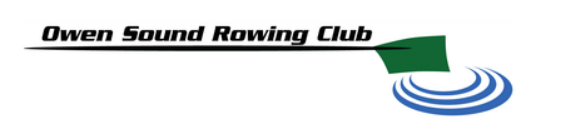 Owen Sound Rowing ClubPRIVACY POLICYFor not-for-profit organizations in Ontario, the privacy of personal information is governed by the Personal Information Protection and Electronic Documents Act (PIPEDA). This Policy is based on the standards required by PIPEDA as interpreted by the ClubDefinitionsThe following terms have these meanings in this Policy:“Commercial Activity” – any particular transaction, act or conduct that is of a commercial character.“Club” – Owen Sound Rowing Club “Personal Information” – any information about an individual that relates to the person’s personal characteristics including, but not limited to: gender, age, income, home address, home phone number, ethnic background, family status, health history, and health conditions“Stakeholder” – Individuals employed by, or engaged in activities on behalf of, Club including: coaches, staff members, contract personnel, volunteers, managers, administrators, committee members, and directors and officers of the Organization“Member” - All categories of membership defined in the Club’s Bylaws as well as all individuals employed by, or engaged in activities with, the Club including, but not limited to, athletes, coaches, convenors, officials, volunteers, managers, administrators, committee members, and directors and officers of the ClubPurposeThe Club recognizes Stakeholder and Members’ right to privacy with respect to their Personal Information. This Policy describes the way that the Club collects, uses, safeguards, discloses, and disposes of Personal Information.Application of this PolicyThis Policy applies to all Stakeholders and Members in connection with personal information that is collected, used or disclosed during Club activity.Except as provided in PIPEDA, the Club’s Board of Directors will have the authority to interpret any provision of this Policy that is contradictory, ambiguous, or unclear.ObligationsThe Club is obligated to follow and abide by PIPEDA in all matters involving the collection, use, and disclosure of Personal Information.In addition to fulfilling the legal obligations required by PIPEDA, Club Stakeholders will not:Publish, communicate, divulge, or disclose to any unauthorized person, firm, corporation, or third party any Personal Information without the express written consent of the MemberKnowingly place themselves in a position where they are under obligation to any organization to disclose Personal InformationIn the performance of their official duties, disclose Personal Information to family members, friends, colleagues, or organizations in which their family members, friends, or colleagues have an interestDerive personal benefit from Personal Information that they have acquired during the course of fulfilling their duties with the ClubAccept any gift or favour that could be construed as being given in anticipation of, or in recognition for, the disclosure of Personal InformationAccountabilityThe Privacy Officer is responsible for the implementation of this policy and monitoring information collection and data security, and ensuring that all staff receives appropriate training on privacy issues and their responsibilities. The Privacy Officer also handles personal information access requests and complaints. The Privacy Officer may be contacted at the following address:Owen Sound Rowing ClubP.O. Box 413, Owen Sound, OntarioN4K 5P1Email:   osrowing@gmail.comDuties - The Privacy Officer will:Implement procedures to protect personal informationEstablish procedures to receive and respond to complaints and inquiriesRecord all persons having access to personal informationEnsure any third party providers abide by this policyTrain and communicate to staff information about Club’s privacy policies and practices.Identifying PurposesThe Club may collect Personal Information from Members and prospective Members for purposes that include, but are not limited to:CommunicationsSending communications in the form of e-news or a newsletter with content related to Club programs, events, fundraising, activities, discipline, appeals, and other pertinent informationPublishing articles, media relations and postings on the Club website, displays or postersAward nominations, biographies, and media relationsCommunication within and between Stakeholders and  MembersDiscipline results and long term suspension listChecking residency statusRegistration, Database Entry and MonitoringRegistration of programs, events and activitiesDatabase entry at the Coaching Association of Canada and to determine level of coaching certification coaching qualifications and coach selection.Database entry to determine level of officiating certification and qualificationsDetermination of eligibility, age group and appropriate level of play/competitionPlayer Registration, outfitting uniforms, and various components of athlete and team selectionTechnical monitoring, officials training, educational purposes, sport promotion, and media publicationsSales, Promotions and MerchandisingPurchasing equipment, coaching manuals, resources and other productsPromotion and sale of merchandiseGeneralTravel arrangement and administrationImplementation of the Club screening programMedical emergency, emergency contacts or reports relating to medical or emergency issuesDetermination of membership demographics and program wants and needsManaging insurance claims and insurance investigationsVideo recording and photography for personal use, and not commercial gain, by spectators, parents and friendsVideo recording and photography for promotional use, marketing and advertising by the ClubPayroll, honorariums, company insurance and health plansThe Club’s Stakeholders may collect Personal Information from Members and prospective Members for other purposes, provided that documented consent specifying the use of the Personal Information is obtained from the Members or prospective Members.ConsentBy providing Personal Information to the Club, Members are implying their consent to the use of that Personal Information for the purposes identified in the Identifying Purposes section of this Policy.At the time of the collection of Personal Information and prior to the use or disclose of the Personal Information, the Club will obtain consent from Members by lawful means. The Club may collect Personal Information without consent when it is reasonable to do so and permitted by law.In determining whether to obtain written or implied consent, the Club will take into account the sensitivity of the Personal Information, as well the Members’ reasonable expectations. Members may consent to the collection and specified use of Personal Information in the following ways:Completing and/or signing an application formChecking a check box, or selecting an option (such as ‘Yes’ or ‘I agree’)Providing written consent either physically or electronicallyConsenting orally in personConsenting orally over the phoneThe Club will not, as a condition of providing a product or service, require Members to consent to the use, collection, or disclosure of Personal Information beyond what is required to fulfill the specified purpose of the product or service.A Member may withdraw consent in writing, at any time, subject to legal or contractual restrictions. The Club will inform the Member of the implications of withdrawing consent.The Club will not obtain consent from Members who are minors, seriously ill, or mentally incapacitated. Consent from these individuals will be obtained from a parent, legal guardian, or a person having power of attorney.The Club is not required to obtain consent for the collection of Personal Information, and may use Personal Information without the Member’s knowledge or consent, only if:It is clearly in the Member’s interests and the opportunity for obtaining consent is not available in a timely wayKnowledge and consent would compromise the availability or accuracy of the Personal Information and collection is required to investigate a breach of an agreement or a contravention of a federal or provincial lawAn emergency threatens a Member’s life, health, or security The information is publicly available as specified in PIPEDAThe Club is also not required to obtain consent for the collection of Personal Information if the information is for journalistic, artistic, or literary purposes.The Club may disclose Personal Information without the Member’s knowledge or consent only:To a lawyer representing the ClubTo collect a debt that the Member owes to the ClubTo comply with a subpoena, a warrant, or an order made by a court or other body with appropriate jurisdictionTo a government institution that has requested the information and identified its lawful authority, if that government institution indicates that disclosure is for one of the following purposes: enforcing or carrying out an investigation, gathering intelligence relating to any federal, provincial, or foreign law, national security or the conduct of international affairs, or administering any federal or provincial lawTo an investigative body named in PIPEDA or a government institution, if the Club believes the Personal Information concerns a breach of an agreement, contravenes a federal, provincial, or foreign law, or if Club suspects the Personal Information relates to national security or the conduct of international affairsTo an investigative body for purposes related to the investigation of a breach of an agreement or a contravention of a federal or provincial lawIn an emergency threatening an Member’s life, health, or security (the Club will inform the Member of the disclosure)To an archival institution20 years after the individual's death or 100 years after the record was createdIf it is publicly available as specified in PIPEDAIf otherwise required by lawAccuracy, Retention, and OpennessIn order to minimize the possibility that inappropriate Personal Information may be used to make a decision about a Member, Personal Information will be accurate, complete, and as up-to-date as is necessary for the purposes for which it will be used.Personal Information will be retained as long as reasonably necessary to enable participation in Club programs, events, and activities, and in order to maintain historical records as may be required by law or by governing organizations.The Club’s Stakeholders will be made aware of the importance of maintaining the confidentiality of Personal Information.Personal Information will be protected against loss or theft, unauthorized access, disclosure, copying, use, or modification by security safeguards appropriate to the sensitivity of the Personal Information.Personal Information that has been used to make a decision about a Member will be maintained for a minimum of one year in order to allow the individual the opportunity to access the Personal Information after the decision has been made.The Club will make the following information available to Members:This Privacy PolicyAny additional documentation that further explains the Club’s Privacy PolicyThe name or title, and the address, of the person who is accountable for the Club’s Privacy PolicyThe means of gaining access to Personal Information held by the ClubA description of the type of Personal Information held by the Club, including a general account of its useIdentification of any third parties to which Personal Information is made availableAccessUpon written request, and with assistance from the Club after confirming the Member’s identity, Members may be informed of the existence, use, and disclosure of their Personal Information and will be given access to that Personal Information. Members are also entitled to be informed of the source of the Personal Information, and provided with an account of third parties to which the Personal Information has been disclosed.Unless there are reasonable grounds to extend the time limit, requested Personal Information will be disclosed to the Member, at no cost to the Member, within thirty (30) days of receipt of the written request.Members may be denied access to their Personal Information if the information:Is prohibitively costly to provideContains references to other individualsCannot be disclosed for legal, security, or commercial proprietary purposesIs subject to solicitor-client privilege or litigation privilege If the Club refuses a request for Personal Information, it shall inform the Member the reasons for the refusal and identify the associated provisions of PIPEDA that support the refusal.Compliance ChallengesMembers are able to challenge the Club for its compliance with this Policy.Upon receipt of a complaint, the Club will:Record the date the complaint is receivedNotify the Privacy Officer who will serve in a neutral, unbiased capacity to resolve the complaint;Acknowledge receipt of the complaint by way of telephone conversation and clarify the nature of the complaint within seven (7) days of receipt of the complaintAppoint an investigator using the Club’s personnel or an independent investigator, who will have the skills necessary to conduct a fair and impartial investigation and will have unfettered access to all file and personnelUpon completion of the investigation and within thirty (30) days of receipt of the complaint, the investigator will submit a written report to the ClubNotify the complainant the outcome of the investigation and any relevant steps taken to rectify the complaint, including any amendments to policies and proceduresThe Club will not dismiss, suspend, demote, discipline, harass, or otherwise disadvantage any Club Member or Stakeholder who:Challenges the Club for its compliance with this PolicyRefuses to contravene this Policy or PIPEDATakes precautions to be compliant with this Policy and/or PIPEDA; even though said precautions may be in opposition to the regular duties performed by the Member